Znak sprawy: KC-zp.272-570/19     		      Kraków, 2019-10-07OGŁOSZENIE O WYBORZE OFERTYAkademia Górniczo - Hutniczaim. Stanisława Staszica w KrakowieDział Zamówień Publicznych, zgodnie z art.92 ust.2 ustawy prawo zamówień publicznych (Dz. U. z  2018 r. poz. 1986 ze zm.) informuje, że w wyniku postępowania prowadzonego w trybie przetargu nieograniczonego w Dzienniku Urzędowym Unii Europejskiej dnia 02/09/2019 z numerem 2019/S 167-408222 na Dostawę 12 szt. ergonomicznych foteli biurowych dla WIMiRUzasadnienie wyboru: oferta najkorzystniejsza zgodnie z kryteriami oceny ofert.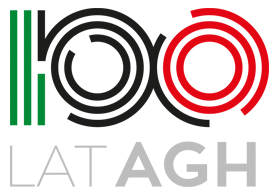 Zamawiający nie wykluczył żadnego z Wykonawców.W toku postępowania nie zostały odrzucone żadne oferty.Zamawiający nie ustanowił dynamicznego systemu zakupów.Umowa w prowadzonym postępowaniu może zostać zawarta po 07/10/2019 r.Złożono ofert:  1Z czego odrzucono lub zwrócono bez rozpatrywania: 0Cena (brutto)oferty najtańszej: 10 332.00 PLNCena  (brutto)oferty najdroższej: 10 332.00 PLNZamawiający wybrał ofertę firmy:LOBBY MEBLE s.c. Tomasz Madlewski, Krzysztof ŁudzikPod Fortem 2F31-302 Krakówza cenę 10 332.00  złNr tematuNazwa i adres wykonawcy(Nr oferty)Liczba punktów w kryteriumLiczba punktów w kryteriumLiczba punktów w kryteriumLiczba punktów w kryteriumLiczba punktów w kryteriumRAZEMCenaTermin realizacji zamówieniaOkres gwarancji1LOBBY MEBLE s.c. Tomasz Madlewski, Krzysztof ŁudzikPod Fortem 2F 31-302 Kraków(1)  60,00  20,00  0,00  80,00